Přechod pro chodce ul. Sociální péče_97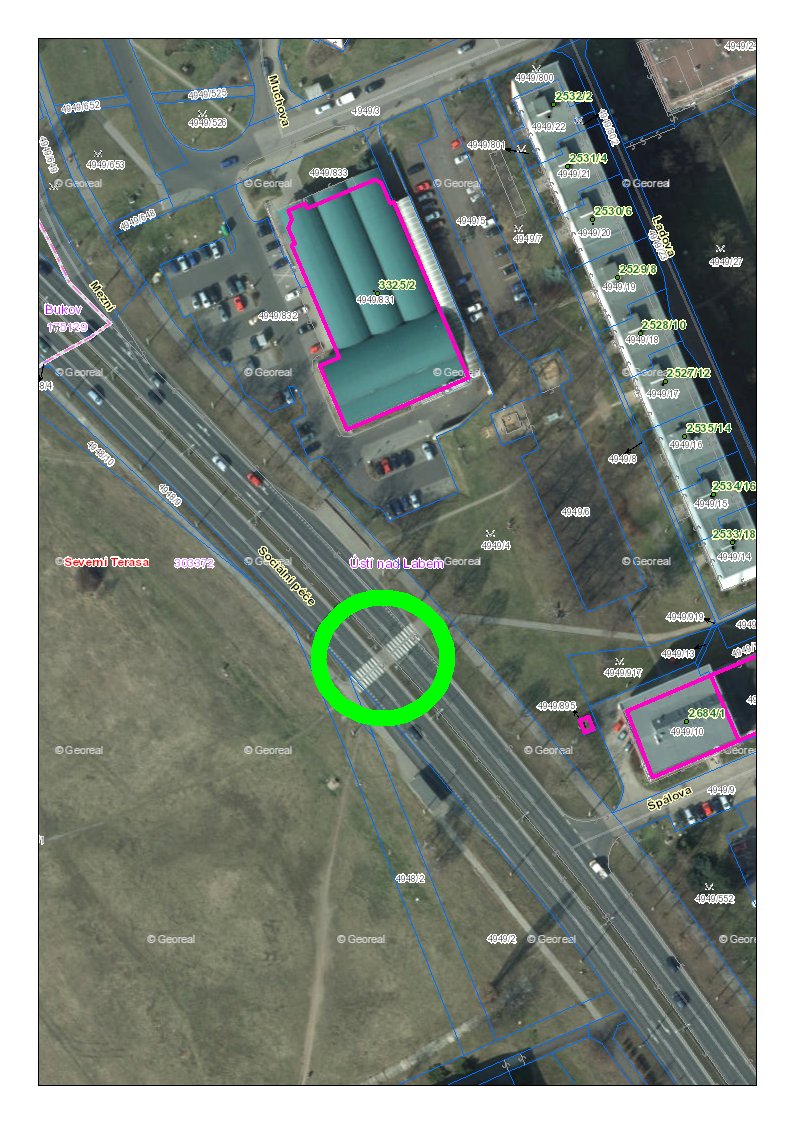 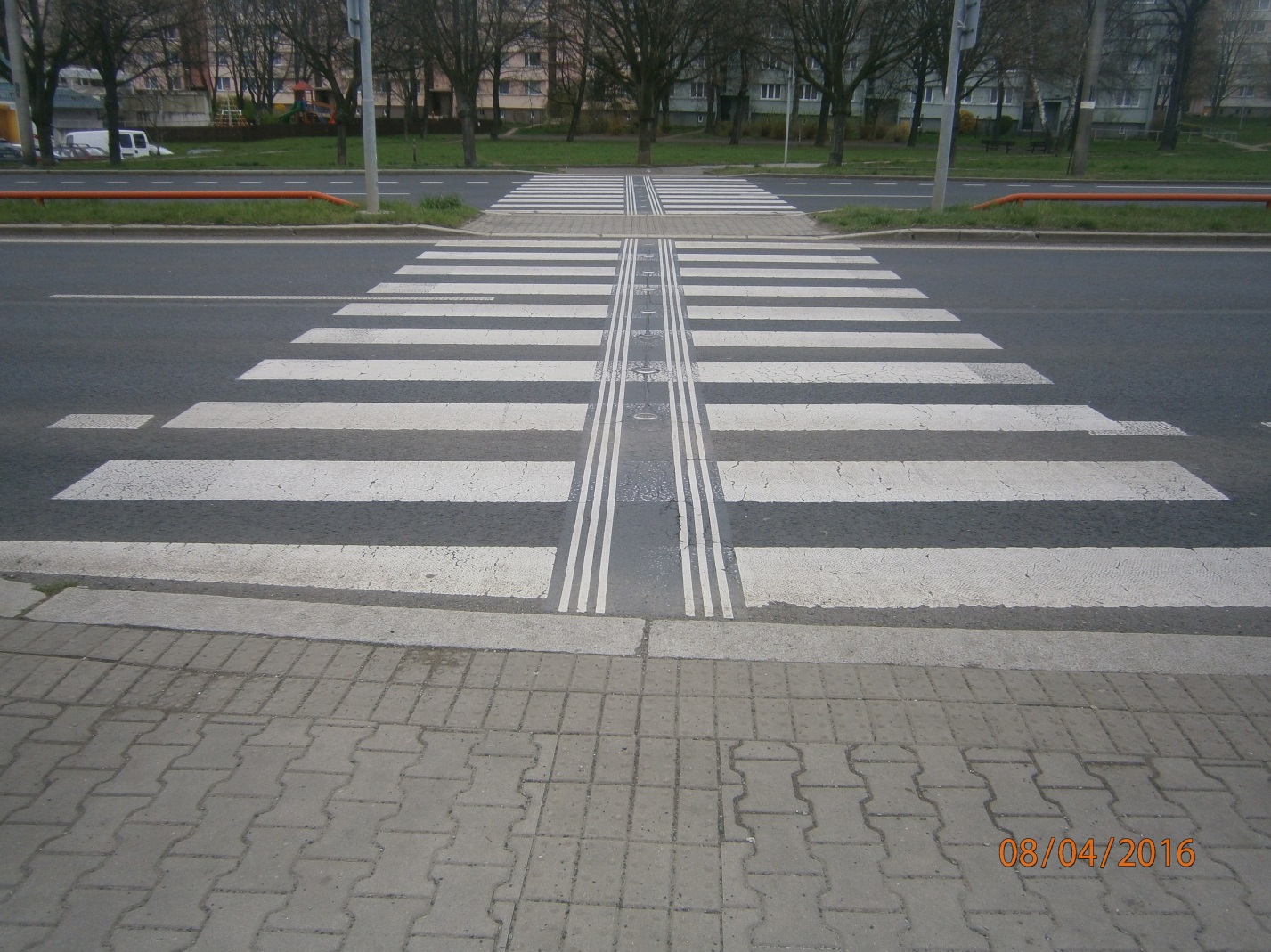 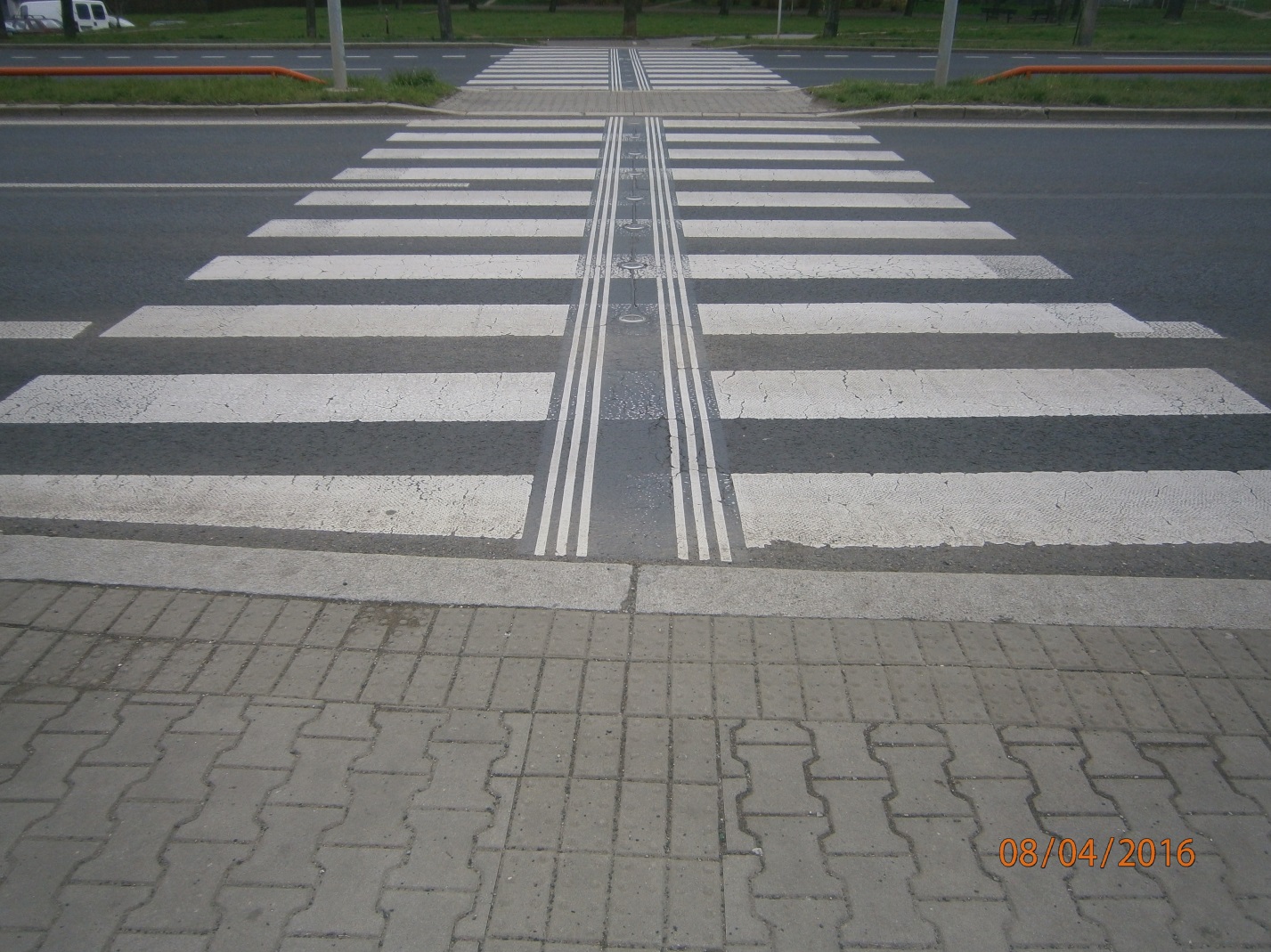 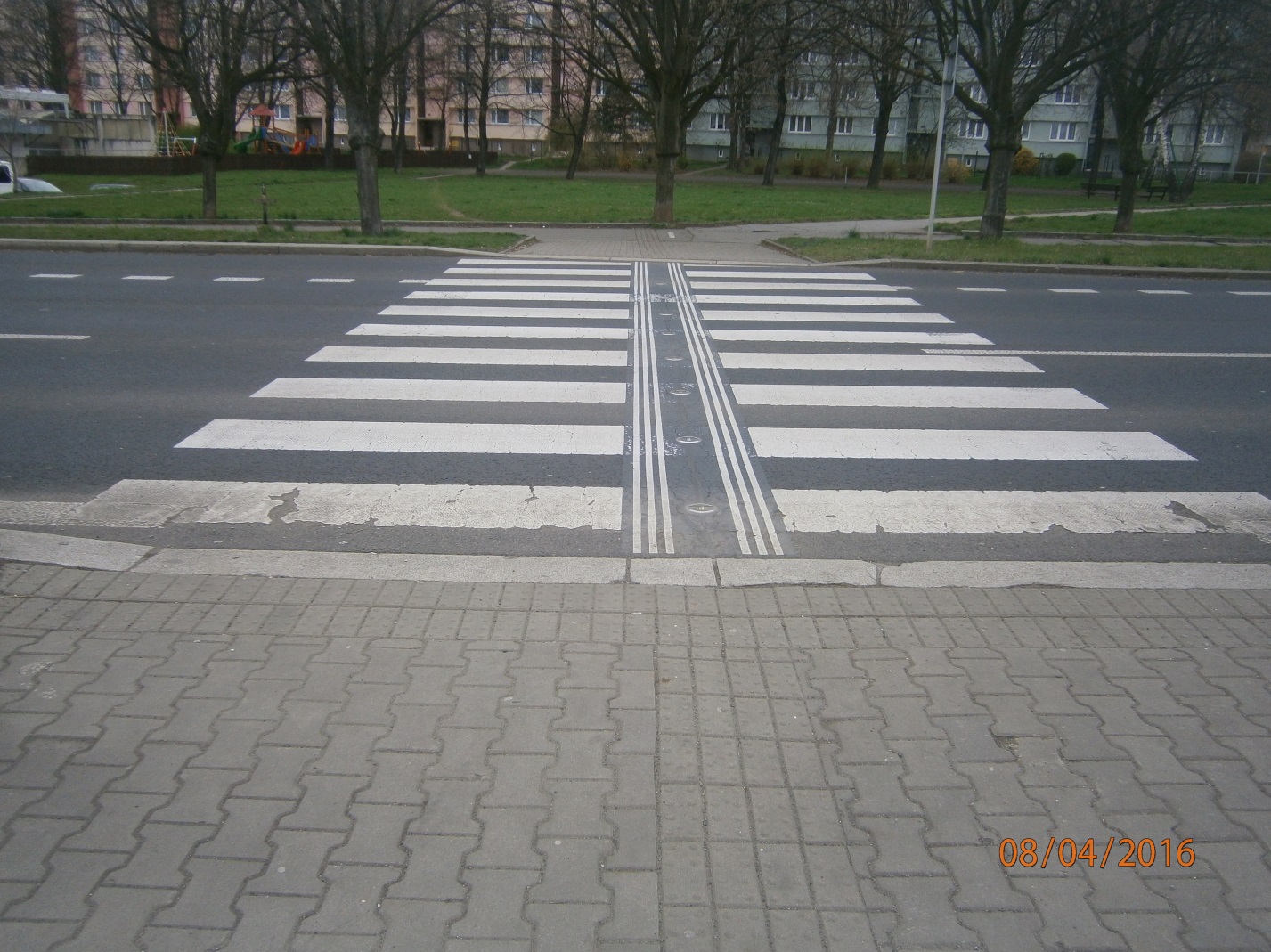 